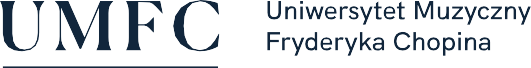 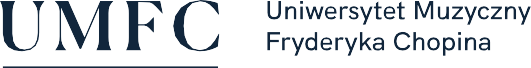 SPOSOBY REALIZACJI I WERYFIKACJI EFEKTÓW UCZENIA SIĘ ZOSTAŁY DOSTOSOWANE DO SYTACJI EPIDEMIOLOGICZNEJ WEWNĘTRZNYMI AKTAMI PRAWNYMI UCZELNINazwa przedmiotu:Promocja i marketing dóbr kulturyNazwa przedmiotu:Promocja i marketing dóbr kulturyNazwa przedmiotu:Promocja i marketing dóbr kulturyNazwa przedmiotu:Promocja i marketing dóbr kulturyNazwa przedmiotu:Promocja i marketing dóbr kulturyNazwa przedmiotu:Promocja i marketing dóbr kulturyNazwa przedmiotu:Promocja i marketing dóbr kulturyNazwa przedmiotu:Promocja i marketing dóbr kulturyNazwa przedmiotu:Promocja i marketing dóbr kulturyNazwa przedmiotu:Promocja i marketing dóbr kulturyNazwa przedmiotu:Promocja i marketing dóbr kulturyNazwa przedmiotu:Promocja i marketing dóbr kulturyNazwa przedmiotu:Promocja i marketing dóbr kulturyNazwa przedmiotu:Promocja i marketing dóbr kulturyNazwa przedmiotu:Promocja i marketing dóbr kulturyNazwa przedmiotu:Promocja i marketing dóbr kulturyNazwa przedmiotu:Promocja i marketing dóbr kulturyNazwa przedmiotu:Promocja i marketing dóbr kulturyNazwa przedmiotu:Promocja i marketing dóbr kulturyNazwa przedmiotu:Promocja i marketing dóbr kulturyNazwa przedmiotu:Promocja i marketing dóbr kulturyNazwa przedmiotu:Promocja i marketing dóbr kulturyNazwa przedmiotu:Promocja i marketing dóbr kulturyJednostka prowadząca przedmiot:UMFC Filia w BiałymstokuWydział Instrumentalno-Pedagogiczny, Edukacji Muzycznej i WokalistykiJednostka prowadząca przedmiot:UMFC Filia w BiałymstokuWydział Instrumentalno-Pedagogiczny, Edukacji Muzycznej i WokalistykiJednostka prowadząca przedmiot:UMFC Filia w BiałymstokuWydział Instrumentalno-Pedagogiczny, Edukacji Muzycznej i WokalistykiJednostka prowadząca przedmiot:UMFC Filia w BiałymstokuWydział Instrumentalno-Pedagogiczny, Edukacji Muzycznej i WokalistykiJednostka prowadząca przedmiot:UMFC Filia w BiałymstokuWydział Instrumentalno-Pedagogiczny, Edukacji Muzycznej i WokalistykiJednostka prowadząca przedmiot:UMFC Filia w BiałymstokuWydział Instrumentalno-Pedagogiczny, Edukacji Muzycznej i WokalistykiJednostka prowadząca przedmiot:UMFC Filia w BiałymstokuWydział Instrumentalno-Pedagogiczny, Edukacji Muzycznej i WokalistykiJednostka prowadząca przedmiot:UMFC Filia w BiałymstokuWydział Instrumentalno-Pedagogiczny, Edukacji Muzycznej i WokalistykiJednostka prowadząca przedmiot:UMFC Filia w BiałymstokuWydział Instrumentalno-Pedagogiczny, Edukacji Muzycznej i WokalistykiJednostka prowadząca przedmiot:UMFC Filia w BiałymstokuWydział Instrumentalno-Pedagogiczny, Edukacji Muzycznej i WokalistykiJednostka prowadząca przedmiot:UMFC Filia w BiałymstokuWydział Instrumentalno-Pedagogiczny, Edukacji Muzycznej i WokalistykiJednostka prowadząca przedmiot:UMFC Filia w BiałymstokuWydział Instrumentalno-Pedagogiczny, Edukacji Muzycznej i WokalistykiJednostka prowadząca przedmiot:UMFC Filia w BiałymstokuWydział Instrumentalno-Pedagogiczny, Edukacji Muzycznej i WokalistykiJednostka prowadząca przedmiot:UMFC Filia w BiałymstokuWydział Instrumentalno-Pedagogiczny, Edukacji Muzycznej i WokalistykiJednostka prowadząca przedmiot:UMFC Filia w BiałymstokuWydział Instrumentalno-Pedagogiczny, Edukacji Muzycznej i WokalistykiJednostka prowadząca przedmiot:UMFC Filia w BiałymstokuWydział Instrumentalno-Pedagogiczny, Edukacji Muzycznej i WokalistykiJednostka prowadząca przedmiot:UMFC Filia w BiałymstokuWydział Instrumentalno-Pedagogiczny, Edukacji Muzycznej i WokalistykiJednostka prowadząca przedmiot:UMFC Filia w BiałymstokuWydział Instrumentalno-Pedagogiczny, Edukacji Muzycznej i WokalistykiJednostka prowadząca przedmiot:UMFC Filia w BiałymstokuWydział Instrumentalno-Pedagogiczny, Edukacji Muzycznej i WokalistykiJednostka prowadząca przedmiot:UMFC Filia w BiałymstokuWydział Instrumentalno-Pedagogiczny, Edukacji Muzycznej i WokalistykiRok akademicki:2020/2021Rok akademicki:2020/2021Rok akademicki:2020/2021Kierunek:edukacja artystyczna w zakresie sztuki muzycznejKierunek:edukacja artystyczna w zakresie sztuki muzycznejKierunek:edukacja artystyczna w zakresie sztuki muzycznejKierunek:edukacja artystyczna w zakresie sztuki muzycznejKierunek:edukacja artystyczna w zakresie sztuki muzycznejKierunek:edukacja artystyczna w zakresie sztuki muzycznejKierunek:edukacja artystyczna w zakresie sztuki muzycznejKierunek:edukacja artystyczna w zakresie sztuki muzycznejKierunek:edukacja artystyczna w zakresie sztuki muzycznejKierunek:edukacja artystyczna w zakresie sztuki muzycznejKierunek:edukacja artystyczna w zakresie sztuki muzycznejKierunek:edukacja artystyczna w zakresie sztuki muzycznejKierunek:edukacja artystyczna w zakresie sztuki muzycznejSpecjalność:muzyka kościelna, edukacja artystyczna szkolna, prowadzenie zespołów muzycznychSpecjalność:muzyka kościelna, edukacja artystyczna szkolna, prowadzenie zespołów muzycznychSpecjalność:muzyka kościelna, edukacja artystyczna szkolna, prowadzenie zespołów muzycznychSpecjalność:muzyka kościelna, edukacja artystyczna szkolna, prowadzenie zespołów muzycznychSpecjalność:muzyka kościelna, edukacja artystyczna szkolna, prowadzenie zespołów muzycznychSpecjalność:muzyka kościelna, edukacja artystyczna szkolna, prowadzenie zespołów muzycznychSpecjalność:muzyka kościelna, edukacja artystyczna szkolna, prowadzenie zespołów muzycznychSpecjalność:muzyka kościelna, edukacja artystyczna szkolna, prowadzenie zespołów muzycznychSpecjalność:muzyka kościelna, edukacja artystyczna szkolna, prowadzenie zespołów muzycznychSpecjalność:muzyka kościelna, edukacja artystyczna szkolna, prowadzenie zespołów muzycznychForma studiów:stacjonarne drugiego stopniaForma studiów:stacjonarne drugiego stopniaForma studiów:stacjonarne drugiego stopniaForma studiów:stacjonarne drugiego stopniaForma studiów:stacjonarne drugiego stopniaForma studiów:stacjonarne drugiego stopniaForma studiów:stacjonarne drugiego stopniaForma studiów:stacjonarne drugiego stopniaForma studiów:stacjonarne drugiego stopniaForma studiów:stacjonarne drugiego stopniaProfil kształcenia:ogólnoakademicki (A)Profil kształcenia:ogólnoakademicki (A)Profil kształcenia:ogólnoakademicki (A)Profil kształcenia:ogólnoakademicki (A)Profil kształcenia:ogólnoakademicki (A)Profil kształcenia:ogólnoakademicki (A)Status przedmiotu:obowiązkowy Status przedmiotu:obowiązkowy Status przedmiotu:obowiązkowy Status przedmiotu:obowiązkowy Status przedmiotu:obowiązkowy Status przedmiotu:obowiązkowy Status przedmiotu:obowiązkowy Forma zajęć:wykład Forma zajęć:wykład Forma zajęć:wykład Forma zajęć:wykład Forma zajęć:wykład Forma zajęć:wykład Forma zajęć:wykład Język przedmiotu:polskiJęzyk przedmiotu:polskiJęzyk przedmiotu:polskiJęzyk przedmiotu:polskiJęzyk przedmiotu:polskiJęzyk przedmiotu:polskiJęzyk przedmiotu:polskiRok/semestr:r. I, s. IIRok/semestr:r. I, s. IIRok/semestr:r. I, s. IIRok/semestr:r. I, s. IIRok/semestr:r. I, s. IIRok/semestr:r. I, s. IIWymiar godzin:15Wymiar godzin:15Wymiar godzin:15Koordynator przedmiotuKoordynator przedmiotuKoordynator przedmiotuKoordynator przedmiotuKoordynator przedmiotuKierownik Katedry Chóralistyki i Edukacji ArtystycznejKierownik Katedry Chóralistyki i Edukacji ArtystycznejKierownik Katedry Chóralistyki i Edukacji ArtystycznejKierownik Katedry Chóralistyki i Edukacji ArtystycznejKierownik Katedry Chóralistyki i Edukacji ArtystycznejKierownik Katedry Chóralistyki i Edukacji ArtystycznejKierownik Katedry Chóralistyki i Edukacji ArtystycznejKierownik Katedry Chóralistyki i Edukacji ArtystycznejKierownik Katedry Chóralistyki i Edukacji ArtystycznejKierownik Katedry Chóralistyki i Edukacji ArtystycznejKierownik Katedry Chóralistyki i Edukacji ArtystycznejKierownik Katedry Chóralistyki i Edukacji ArtystycznejKierownik Katedry Chóralistyki i Edukacji ArtystycznejKierownik Katedry Chóralistyki i Edukacji ArtystycznejKierownik Katedry Chóralistyki i Edukacji ArtystycznejKierownik Katedry Chóralistyki i Edukacji ArtystycznejKierownik Katedry Chóralistyki i Edukacji ArtystycznejKierownik Katedry Chóralistyki i Edukacji ArtystycznejProwadzący zajęciaProwadzący zajęciaProwadzący zajęciaProwadzący zajęciaProwadzący zajęciadr hab. Anna Wróbeldr hab. Anna Wróbeldr hab. Anna Wróbeldr hab. Anna Wróbeldr hab. Anna Wróbeldr hab. Anna Wróbeldr hab. Anna Wróbeldr hab. Anna Wróbeldr hab. Anna Wróbeldr hab. Anna Wróbeldr hab. Anna Wróbeldr hab. Anna Wróbeldr hab. Anna Wróbeldr hab. Anna Wróbeldr hab. Anna Wróbeldr hab. Anna Wróbeldr hab. Anna Wróbeldr hab. Anna WróbelCele przedmiotuCele przedmiotuCele przedmiotuCele przedmiotuCele przedmiotuPromocja i marketing dóbr kultury jako narzędzia badania, planowania i tworzenia strategii kampanii artystycznych z wykorzystaniem działalności własnych.Promocja i marketing dóbr kultury jako narzędzia badania, planowania i tworzenia strategii kampanii artystycznych z wykorzystaniem działalności własnych.Promocja i marketing dóbr kultury jako narzędzia badania, planowania i tworzenia strategii kampanii artystycznych z wykorzystaniem działalności własnych.Promocja i marketing dóbr kultury jako narzędzia badania, planowania i tworzenia strategii kampanii artystycznych z wykorzystaniem działalności własnych.Promocja i marketing dóbr kultury jako narzędzia badania, planowania i tworzenia strategii kampanii artystycznych z wykorzystaniem działalności własnych.Promocja i marketing dóbr kultury jako narzędzia badania, planowania i tworzenia strategii kampanii artystycznych z wykorzystaniem działalności własnych.Promocja i marketing dóbr kultury jako narzędzia badania, planowania i tworzenia strategii kampanii artystycznych z wykorzystaniem działalności własnych.Promocja i marketing dóbr kultury jako narzędzia badania, planowania i tworzenia strategii kampanii artystycznych z wykorzystaniem działalności własnych.Promocja i marketing dóbr kultury jako narzędzia badania, planowania i tworzenia strategii kampanii artystycznych z wykorzystaniem działalności własnych.Promocja i marketing dóbr kultury jako narzędzia badania, planowania i tworzenia strategii kampanii artystycznych z wykorzystaniem działalności własnych.Promocja i marketing dóbr kultury jako narzędzia badania, planowania i tworzenia strategii kampanii artystycznych z wykorzystaniem działalności własnych.Promocja i marketing dóbr kultury jako narzędzia badania, planowania i tworzenia strategii kampanii artystycznych z wykorzystaniem działalności własnych.Promocja i marketing dóbr kultury jako narzędzia badania, planowania i tworzenia strategii kampanii artystycznych z wykorzystaniem działalności własnych.Promocja i marketing dóbr kultury jako narzędzia badania, planowania i tworzenia strategii kampanii artystycznych z wykorzystaniem działalności własnych.Promocja i marketing dóbr kultury jako narzędzia badania, planowania i tworzenia strategii kampanii artystycznych z wykorzystaniem działalności własnych.Promocja i marketing dóbr kultury jako narzędzia badania, planowania i tworzenia strategii kampanii artystycznych z wykorzystaniem działalności własnych.Promocja i marketing dóbr kultury jako narzędzia badania, planowania i tworzenia strategii kampanii artystycznych z wykorzystaniem działalności własnych.Promocja i marketing dóbr kultury jako narzędzia badania, planowania i tworzenia strategii kampanii artystycznych z wykorzystaniem działalności własnych.Wymagania wstępneWymagania wstępneWymagania wstępneWymagania wstępneWymagania wstępneUmiejętność postrzegania treści promocyjnych w otaczającym świecie kultury. Znajomość podstawowych mediów.Umiejętność postrzegania treści promocyjnych w otaczającym świecie kultury. Znajomość podstawowych mediów.Umiejętność postrzegania treści promocyjnych w otaczającym świecie kultury. Znajomość podstawowych mediów.Umiejętność postrzegania treści promocyjnych w otaczającym świecie kultury. Znajomość podstawowych mediów.Umiejętność postrzegania treści promocyjnych w otaczającym świecie kultury. Znajomość podstawowych mediów.Umiejętność postrzegania treści promocyjnych w otaczającym świecie kultury. Znajomość podstawowych mediów.Umiejętność postrzegania treści promocyjnych w otaczającym świecie kultury. Znajomość podstawowych mediów.Umiejętność postrzegania treści promocyjnych w otaczającym świecie kultury. Znajomość podstawowych mediów.Umiejętność postrzegania treści promocyjnych w otaczającym świecie kultury. Znajomość podstawowych mediów.Umiejętność postrzegania treści promocyjnych w otaczającym świecie kultury. Znajomość podstawowych mediów.Umiejętność postrzegania treści promocyjnych w otaczającym świecie kultury. Znajomość podstawowych mediów.Umiejętność postrzegania treści promocyjnych w otaczającym świecie kultury. Znajomość podstawowych mediów.Umiejętność postrzegania treści promocyjnych w otaczającym świecie kultury. Znajomość podstawowych mediów.Umiejętność postrzegania treści promocyjnych w otaczającym świecie kultury. Znajomość podstawowych mediów.Umiejętność postrzegania treści promocyjnych w otaczającym świecie kultury. Znajomość podstawowych mediów.Umiejętność postrzegania treści promocyjnych w otaczającym świecie kultury. Znajomość podstawowych mediów.Umiejętność postrzegania treści promocyjnych w otaczającym świecie kultury. Znajomość podstawowych mediów.Umiejętność postrzegania treści promocyjnych w otaczającym świecie kultury. Znajomość podstawowych mediów.Kategorie efektówKategorie efektówNr efektuNr efektuNr efektuEFEKTY UCZENIA SIĘ DLA PRZEDMIOTUEFEKTY UCZENIA SIĘ DLA PRZEDMIOTUEFEKTY UCZENIA SIĘ DLA PRZEDMIOTUEFEKTY UCZENIA SIĘ DLA PRZEDMIOTUEFEKTY UCZENIA SIĘ DLA PRZEDMIOTUEFEKTY UCZENIA SIĘ DLA PRZEDMIOTUEFEKTY UCZENIA SIĘ DLA PRZEDMIOTUEFEKTY UCZENIA SIĘ DLA PRZEDMIOTUEFEKTY UCZENIA SIĘ DLA PRZEDMIOTUEFEKTY UCZENIA SIĘ DLA PRZEDMIOTUEFEKTY UCZENIA SIĘ DLA PRZEDMIOTUEFEKTY UCZENIA SIĘ DLA PRZEDMIOTUEFEKTY UCZENIA SIĘ DLA PRZEDMIOTUEFEKTY UCZENIA SIĘ DLA PRZEDMIOTUEFEKTY UCZENIA SIĘ DLA PRZEDMIOTUEFEKTY UCZENIA SIĘ DLA PRZEDMIOTUNumer efektu kier./spec.Numer efektu kier./spec.WiedzaWiedza111Posiada wiedzę z zakresu etycznego wykorzystania dostępnych środków marketingowych do prowadzenia działalności pedagogicznej i artystycznej.Posiada wiedzę z zakresu etycznego wykorzystania dostępnych środków marketingowych do prowadzenia działalności pedagogicznej i artystycznej.Posiada wiedzę z zakresu etycznego wykorzystania dostępnych środków marketingowych do prowadzenia działalności pedagogicznej i artystycznej.Posiada wiedzę z zakresu etycznego wykorzystania dostępnych środków marketingowych do prowadzenia działalności pedagogicznej i artystycznej.Posiada wiedzę z zakresu etycznego wykorzystania dostępnych środków marketingowych do prowadzenia działalności pedagogicznej i artystycznej.Posiada wiedzę z zakresu etycznego wykorzystania dostępnych środków marketingowych do prowadzenia działalności pedagogicznej i artystycznej.Posiada wiedzę z zakresu etycznego wykorzystania dostępnych środków marketingowych do prowadzenia działalności pedagogicznej i artystycznej.Posiada wiedzę z zakresu etycznego wykorzystania dostępnych środków marketingowych do prowadzenia działalności pedagogicznej i artystycznej.Posiada wiedzę z zakresu etycznego wykorzystania dostępnych środków marketingowych do prowadzenia działalności pedagogicznej i artystycznej.Posiada wiedzę z zakresu etycznego wykorzystania dostępnych środków marketingowych do prowadzenia działalności pedagogicznej i artystycznej.Posiada wiedzę z zakresu etycznego wykorzystania dostępnych środków marketingowych do prowadzenia działalności pedagogicznej i artystycznej.Posiada wiedzę z zakresu etycznego wykorzystania dostępnych środków marketingowych do prowadzenia działalności pedagogicznej i artystycznej.Posiada wiedzę z zakresu etycznego wykorzystania dostępnych środków marketingowych do prowadzenia działalności pedagogicznej i artystycznej.Posiada wiedzę z zakresu etycznego wykorzystania dostępnych środków marketingowych do prowadzenia działalności pedagogicznej i artystycznej.Posiada wiedzę z zakresu etycznego wykorzystania dostępnych środków marketingowych do prowadzenia działalności pedagogicznej i artystycznej.Posiada wiedzę z zakresu etycznego wykorzystania dostępnych środków marketingowych do prowadzenia działalności pedagogicznej i artystycznej.K2_W5K2_W5UmiejętnościUmiejętności222Posiada umiejętność przygotowania i zaprezentowania własnej prezentacji z zakresu łączenia sztuki z marketingiem.Posiada umiejętność przygotowania i zaprezentowania własnej prezentacji z zakresu łączenia sztuki z marketingiem.Posiada umiejętność przygotowania i zaprezentowania własnej prezentacji z zakresu łączenia sztuki z marketingiem.Posiada umiejętność przygotowania i zaprezentowania własnej prezentacji z zakresu łączenia sztuki z marketingiem.Posiada umiejętność przygotowania i zaprezentowania własnej prezentacji z zakresu łączenia sztuki z marketingiem.Posiada umiejętność przygotowania i zaprezentowania własnej prezentacji z zakresu łączenia sztuki z marketingiem.Posiada umiejętność przygotowania i zaprezentowania własnej prezentacji z zakresu łączenia sztuki z marketingiem.Posiada umiejętność przygotowania i zaprezentowania własnej prezentacji z zakresu łączenia sztuki z marketingiem.Posiada umiejętność przygotowania i zaprezentowania własnej prezentacji z zakresu łączenia sztuki z marketingiem.Posiada umiejętność przygotowania i zaprezentowania własnej prezentacji z zakresu łączenia sztuki z marketingiem.Posiada umiejętność przygotowania i zaprezentowania własnej prezentacji z zakresu łączenia sztuki z marketingiem.Posiada umiejętność przygotowania i zaprezentowania własnej prezentacji z zakresu łączenia sztuki z marketingiem.Posiada umiejętność przygotowania i zaprezentowania własnej prezentacji z zakresu łączenia sztuki z marketingiem.Posiada umiejętność przygotowania i zaprezentowania własnej prezentacji z zakresu łączenia sztuki z marketingiem.Posiada umiejętność przygotowania i zaprezentowania własnej prezentacji z zakresu łączenia sztuki z marketingiem.Posiada umiejętność przygotowania i zaprezentowania własnej prezentacji z zakresu łączenia sztuki z marketingiem.K2_U1K2_U1Kompetencje społeczneKompetencje społeczne333Potrafi przeprowadzać badania do stworzenia własnego produktu dostosowanego do współczesnego rynku.Potrafi przeprowadzać badania do stworzenia własnego produktu dostosowanego do współczesnego rynku.Potrafi przeprowadzać badania do stworzenia własnego produktu dostosowanego do współczesnego rynku.Potrafi przeprowadzać badania do stworzenia własnego produktu dostosowanego do współczesnego rynku.Potrafi przeprowadzać badania do stworzenia własnego produktu dostosowanego do współczesnego rynku.Potrafi przeprowadzać badania do stworzenia własnego produktu dostosowanego do współczesnego rynku.Potrafi przeprowadzać badania do stworzenia własnego produktu dostosowanego do współczesnego rynku.Potrafi przeprowadzać badania do stworzenia własnego produktu dostosowanego do współczesnego rynku.Potrafi przeprowadzać badania do stworzenia własnego produktu dostosowanego do współczesnego rynku.Potrafi przeprowadzać badania do stworzenia własnego produktu dostosowanego do współczesnego rynku.Potrafi przeprowadzać badania do stworzenia własnego produktu dostosowanego do współczesnego rynku.Potrafi przeprowadzać badania do stworzenia własnego produktu dostosowanego do współczesnego rynku.Potrafi przeprowadzać badania do stworzenia własnego produktu dostosowanego do współczesnego rynku.Potrafi przeprowadzać badania do stworzenia własnego produktu dostosowanego do współczesnego rynku.Potrafi przeprowadzać badania do stworzenia własnego produktu dostosowanego do współczesnego rynku.Potrafi przeprowadzać badania do stworzenia własnego produktu dostosowanego do współczesnego rynku.K2_K1K2_K1Kompetencje społeczneKompetencje społeczne444Potrafi dostosować i przeprowadzać  działania promocyjne  dla wybranego odbiorcy.Potrafi dostosować i przeprowadzać  działania promocyjne  dla wybranego odbiorcy.Potrafi dostosować i przeprowadzać  działania promocyjne  dla wybranego odbiorcy.Potrafi dostosować i przeprowadzać  działania promocyjne  dla wybranego odbiorcy.Potrafi dostosować i przeprowadzać  działania promocyjne  dla wybranego odbiorcy.Potrafi dostosować i przeprowadzać  działania promocyjne  dla wybranego odbiorcy.Potrafi dostosować i przeprowadzać  działania promocyjne  dla wybranego odbiorcy.Potrafi dostosować i przeprowadzać  działania promocyjne  dla wybranego odbiorcy.Potrafi dostosować i przeprowadzać  działania promocyjne  dla wybranego odbiorcy.Potrafi dostosować i przeprowadzać  działania promocyjne  dla wybranego odbiorcy.Potrafi dostosować i przeprowadzać  działania promocyjne  dla wybranego odbiorcy.Potrafi dostosować i przeprowadzać  działania promocyjne  dla wybranego odbiorcy.Potrafi dostosować i przeprowadzać  działania promocyjne  dla wybranego odbiorcy.Potrafi dostosować i przeprowadzać  działania promocyjne  dla wybranego odbiorcy.Potrafi dostosować i przeprowadzać  działania promocyjne  dla wybranego odbiorcy.Potrafi dostosować i przeprowadzać  działania promocyjne  dla wybranego odbiorcy.K2_K4K2_K4TREŚCI PROGRAMOWE PRZEDMIOTUTREŚCI PROGRAMOWE PRZEDMIOTUTREŚCI PROGRAMOWE PRZEDMIOTUTREŚCI PROGRAMOWE PRZEDMIOTUTREŚCI PROGRAMOWE PRZEDMIOTUTREŚCI PROGRAMOWE PRZEDMIOTUTREŚCI PROGRAMOWE PRZEDMIOTUTREŚCI PROGRAMOWE PRZEDMIOTUTREŚCI PROGRAMOWE PRZEDMIOTUTREŚCI PROGRAMOWE PRZEDMIOTUTREŚCI PROGRAMOWE PRZEDMIOTUTREŚCI PROGRAMOWE PRZEDMIOTUTREŚCI PROGRAMOWE PRZEDMIOTUTREŚCI PROGRAMOWE PRZEDMIOTUTREŚCI PROGRAMOWE PRZEDMIOTUTREŚCI PROGRAMOWE PRZEDMIOTUTREŚCI PROGRAMOWE PRZEDMIOTUTREŚCI PROGRAMOWE PRZEDMIOTUTREŚCI PROGRAMOWE PRZEDMIOTUTREŚCI PROGRAMOWE PRZEDMIOTUTREŚCI PROGRAMOWE PRZEDMIOTULiczba godzinLiczba godzinDobra kultury polskiej. Prezentacja.Instytucje kultury, fundacje, stowarzyszenia – praca dla dobra kultury.Granty, stypendia, programy ministra, czyli skąd wziąć finanse na promocję i działalność kulturalną.Pisanie wniosków – trudna umiejętność ułatwiająca działalność.Jak Cię widzą, tak Cię piszą – skuteczna reklama, promocja dóbr kultury i wydarzeń kulturalnych.Analiza i omówienie wybranych afiszy, programów, zaproszeń – widoczność informacji i efekt wizualny.Promocja w mediach. Wystąpienia radiowe i telewizyjne, wywiady – ćwiczenia.Promocja w mediach – artykuły, informacje prasowe.Promocja w mediach – konferencja prasowa. Jak, kiedy, gdzie i po co zwoływać dziennikarzy.Analiza porównawcza wybranych akcji promocyjnych – czy tylko „agresywna” reklama skutkuje?Prezentacja,  analiza  i ocena własnych zaplanowanych pomysłów, projektów wydarzeń kulturalnych.Dobra kultury polskiej. Prezentacja.Instytucje kultury, fundacje, stowarzyszenia – praca dla dobra kultury.Granty, stypendia, programy ministra, czyli skąd wziąć finanse na promocję i działalność kulturalną.Pisanie wniosków – trudna umiejętność ułatwiająca działalność.Jak Cię widzą, tak Cię piszą – skuteczna reklama, promocja dóbr kultury i wydarzeń kulturalnych.Analiza i omówienie wybranych afiszy, programów, zaproszeń – widoczność informacji i efekt wizualny.Promocja w mediach. Wystąpienia radiowe i telewizyjne, wywiady – ćwiczenia.Promocja w mediach – artykuły, informacje prasowe.Promocja w mediach – konferencja prasowa. Jak, kiedy, gdzie i po co zwoływać dziennikarzy.Analiza porównawcza wybranych akcji promocyjnych – czy tylko „agresywna” reklama skutkuje?Prezentacja,  analiza  i ocena własnych zaplanowanych pomysłów, projektów wydarzeń kulturalnych.Dobra kultury polskiej. Prezentacja.Instytucje kultury, fundacje, stowarzyszenia – praca dla dobra kultury.Granty, stypendia, programy ministra, czyli skąd wziąć finanse na promocję i działalność kulturalną.Pisanie wniosków – trudna umiejętność ułatwiająca działalność.Jak Cię widzą, tak Cię piszą – skuteczna reklama, promocja dóbr kultury i wydarzeń kulturalnych.Analiza i omówienie wybranych afiszy, programów, zaproszeń – widoczność informacji i efekt wizualny.Promocja w mediach. Wystąpienia radiowe i telewizyjne, wywiady – ćwiczenia.Promocja w mediach – artykuły, informacje prasowe.Promocja w mediach – konferencja prasowa. Jak, kiedy, gdzie i po co zwoływać dziennikarzy.Analiza porównawcza wybranych akcji promocyjnych – czy tylko „agresywna” reklama skutkuje?Prezentacja,  analiza  i ocena własnych zaplanowanych pomysłów, projektów wydarzeń kulturalnych.Dobra kultury polskiej. Prezentacja.Instytucje kultury, fundacje, stowarzyszenia – praca dla dobra kultury.Granty, stypendia, programy ministra, czyli skąd wziąć finanse na promocję i działalność kulturalną.Pisanie wniosków – trudna umiejętność ułatwiająca działalność.Jak Cię widzą, tak Cię piszą – skuteczna reklama, promocja dóbr kultury i wydarzeń kulturalnych.Analiza i omówienie wybranych afiszy, programów, zaproszeń – widoczność informacji i efekt wizualny.Promocja w mediach. Wystąpienia radiowe i telewizyjne, wywiady – ćwiczenia.Promocja w mediach – artykuły, informacje prasowe.Promocja w mediach – konferencja prasowa. Jak, kiedy, gdzie i po co zwoływać dziennikarzy.Analiza porównawcza wybranych akcji promocyjnych – czy tylko „agresywna” reklama skutkuje?Prezentacja,  analiza  i ocena własnych zaplanowanych pomysłów, projektów wydarzeń kulturalnych.Dobra kultury polskiej. Prezentacja.Instytucje kultury, fundacje, stowarzyszenia – praca dla dobra kultury.Granty, stypendia, programy ministra, czyli skąd wziąć finanse na promocję i działalność kulturalną.Pisanie wniosków – trudna umiejętność ułatwiająca działalność.Jak Cię widzą, tak Cię piszą – skuteczna reklama, promocja dóbr kultury i wydarzeń kulturalnych.Analiza i omówienie wybranych afiszy, programów, zaproszeń – widoczność informacji i efekt wizualny.Promocja w mediach. Wystąpienia radiowe i telewizyjne, wywiady – ćwiczenia.Promocja w mediach – artykuły, informacje prasowe.Promocja w mediach – konferencja prasowa. Jak, kiedy, gdzie i po co zwoływać dziennikarzy.Analiza porównawcza wybranych akcji promocyjnych – czy tylko „agresywna” reklama skutkuje?Prezentacja,  analiza  i ocena własnych zaplanowanych pomysłów, projektów wydarzeń kulturalnych.Dobra kultury polskiej. Prezentacja.Instytucje kultury, fundacje, stowarzyszenia – praca dla dobra kultury.Granty, stypendia, programy ministra, czyli skąd wziąć finanse na promocję i działalność kulturalną.Pisanie wniosków – trudna umiejętność ułatwiająca działalność.Jak Cię widzą, tak Cię piszą – skuteczna reklama, promocja dóbr kultury i wydarzeń kulturalnych.Analiza i omówienie wybranych afiszy, programów, zaproszeń – widoczność informacji i efekt wizualny.Promocja w mediach. Wystąpienia radiowe i telewizyjne, wywiady – ćwiczenia.Promocja w mediach – artykuły, informacje prasowe.Promocja w mediach – konferencja prasowa. Jak, kiedy, gdzie i po co zwoływać dziennikarzy.Analiza porównawcza wybranych akcji promocyjnych – czy tylko „agresywna” reklama skutkuje?Prezentacja,  analiza  i ocena własnych zaplanowanych pomysłów, projektów wydarzeń kulturalnych.Dobra kultury polskiej. Prezentacja.Instytucje kultury, fundacje, stowarzyszenia – praca dla dobra kultury.Granty, stypendia, programy ministra, czyli skąd wziąć finanse na promocję i działalność kulturalną.Pisanie wniosków – trudna umiejętność ułatwiająca działalność.Jak Cię widzą, tak Cię piszą – skuteczna reklama, promocja dóbr kultury i wydarzeń kulturalnych.Analiza i omówienie wybranych afiszy, programów, zaproszeń – widoczność informacji i efekt wizualny.Promocja w mediach. Wystąpienia radiowe i telewizyjne, wywiady – ćwiczenia.Promocja w mediach – artykuły, informacje prasowe.Promocja w mediach – konferencja prasowa. Jak, kiedy, gdzie i po co zwoływać dziennikarzy.Analiza porównawcza wybranych akcji promocyjnych – czy tylko „agresywna” reklama skutkuje?Prezentacja,  analiza  i ocena własnych zaplanowanych pomysłów, projektów wydarzeń kulturalnych.Dobra kultury polskiej. Prezentacja.Instytucje kultury, fundacje, stowarzyszenia – praca dla dobra kultury.Granty, stypendia, programy ministra, czyli skąd wziąć finanse na promocję i działalność kulturalną.Pisanie wniosków – trudna umiejętność ułatwiająca działalność.Jak Cię widzą, tak Cię piszą – skuteczna reklama, promocja dóbr kultury i wydarzeń kulturalnych.Analiza i omówienie wybranych afiszy, programów, zaproszeń – widoczność informacji i efekt wizualny.Promocja w mediach. Wystąpienia radiowe i telewizyjne, wywiady – ćwiczenia.Promocja w mediach – artykuły, informacje prasowe.Promocja w mediach – konferencja prasowa. Jak, kiedy, gdzie i po co zwoływać dziennikarzy.Analiza porównawcza wybranych akcji promocyjnych – czy tylko „agresywna” reklama skutkuje?Prezentacja,  analiza  i ocena własnych zaplanowanych pomysłów, projektów wydarzeń kulturalnych.Dobra kultury polskiej. Prezentacja.Instytucje kultury, fundacje, stowarzyszenia – praca dla dobra kultury.Granty, stypendia, programy ministra, czyli skąd wziąć finanse na promocję i działalność kulturalną.Pisanie wniosków – trudna umiejętność ułatwiająca działalność.Jak Cię widzą, tak Cię piszą – skuteczna reklama, promocja dóbr kultury i wydarzeń kulturalnych.Analiza i omówienie wybranych afiszy, programów, zaproszeń – widoczność informacji i efekt wizualny.Promocja w mediach. Wystąpienia radiowe i telewizyjne, wywiady – ćwiczenia.Promocja w mediach – artykuły, informacje prasowe.Promocja w mediach – konferencja prasowa. Jak, kiedy, gdzie i po co zwoływać dziennikarzy.Analiza porównawcza wybranych akcji promocyjnych – czy tylko „agresywna” reklama skutkuje?Prezentacja,  analiza  i ocena własnych zaplanowanych pomysłów, projektów wydarzeń kulturalnych.Dobra kultury polskiej. Prezentacja.Instytucje kultury, fundacje, stowarzyszenia – praca dla dobra kultury.Granty, stypendia, programy ministra, czyli skąd wziąć finanse na promocję i działalność kulturalną.Pisanie wniosków – trudna umiejętność ułatwiająca działalność.Jak Cię widzą, tak Cię piszą – skuteczna reklama, promocja dóbr kultury i wydarzeń kulturalnych.Analiza i omówienie wybranych afiszy, programów, zaproszeń – widoczność informacji i efekt wizualny.Promocja w mediach. Wystąpienia radiowe i telewizyjne, wywiady – ćwiczenia.Promocja w mediach – artykuły, informacje prasowe.Promocja w mediach – konferencja prasowa. Jak, kiedy, gdzie i po co zwoływać dziennikarzy.Analiza porównawcza wybranych akcji promocyjnych – czy tylko „agresywna” reklama skutkuje?Prezentacja,  analiza  i ocena własnych zaplanowanych pomysłów, projektów wydarzeń kulturalnych.Dobra kultury polskiej. Prezentacja.Instytucje kultury, fundacje, stowarzyszenia – praca dla dobra kultury.Granty, stypendia, programy ministra, czyli skąd wziąć finanse na promocję i działalność kulturalną.Pisanie wniosków – trudna umiejętność ułatwiająca działalność.Jak Cię widzą, tak Cię piszą – skuteczna reklama, promocja dóbr kultury i wydarzeń kulturalnych.Analiza i omówienie wybranych afiszy, programów, zaproszeń – widoczność informacji i efekt wizualny.Promocja w mediach. Wystąpienia radiowe i telewizyjne, wywiady – ćwiczenia.Promocja w mediach – artykuły, informacje prasowe.Promocja w mediach – konferencja prasowa. Jak, kiedy, gdzie i po co zwoływać dziennikarzy.Analiza porównawcza wybranych akcji promocyjnych – czy tylko „agresywna” reklama skutkuje?Prezentacja,  analiza  i ocena własnych zaplanowanych pomysłów, projektów wydarzeń kulturalnych.Dobra kultury polskiej. Prezentacja.Instytucje kultury, fundacje, stowarzyszenia – praca dla dobra kultury.Granty, stypendia, programy ministra, czyli skąd wziąć finanse na promocję i działalność kulturalną.Pisanie wniosków – trudna umiejętność ułatwiająca działalność.Jak Cię widzą, tak Cię piszą – skuteczna reklama, promocja dóbr kultury i wydarzeń kulturalnych.Analiza i omówienie wybranych afiszy, programów, zaproszeń – widoczność informacji i efekt wizualny.Promocja w mediach. Wystąpienia radiowe i telewizyjne, wywiady – ćwiczenia.Promocja w mediach – artykuły, informacje prasowe.Promocja w mediach – konferencja prasowa. Jak, kiedy, gdzie i po co zwoływać dziennikarzy.Analiza porównawcza wybranych akcji promocyjnych – czy tylko „agresywna” reklama skutkuje?Prezentacja,  analiza  i ocena własnych zaplanowanych pomysłów, projektów wydarzeń kulturalnych.Dobra kultury polskiej. Prezentacja.Instytucje kultury, fundacje, stowarzyszenia – praca dla dobra kultury.Granty, stypendia, programy ministra, czyli skąd wziąć finanse na promocję i działalność kulturalną.Pisanie wniosków – trudna umiejętność ułatwiająca działalność.Jak Cię widzą, tak Cię piszą – skuteczna reklama, promocja dóbr kultury i wydarzeń kulturalnych.Analiza i omówienie wybranych afiszy, programów, zaproszeń – widoczność informacji i efekt wizualny.Promocja w mediach. Wystąpienia radiowe i telewizyjne, wywiady – ćwiczenia.Promocja w mediach – artykuły, informacje prasowe.Promocja w mediach – konferencja prasowa. Jak, kiedy, gdzie i po co zwoływać dziennikarzy.Analiza porównawcza wybranych akcji promocyjnych – czy tylko „agresywna” reklama skutkuje?Prezentacja,  analiza  i ocena własnych zaplanowanych pomysłów, projektów wydarzeń kulturalnych.Dobra kultury polskiej. Prezentacja.Instytucje kultury, fundacje, stowarzyszenia – praca dla dobra kultury.Granty, stypendia, programy ministra, czyli skąd wziąć finanse na promocję i działalność kulturalną.Pisanie wniosków – trudna umiejętność ułatwiająca działalność.Jak Cię widzą, tak Cię piszą – skuteczna reklama, promocja dóbr kultury i wydarzeń kulturalnych.Analiza i omówienie wybranych afiszy, programów, zaproszeń – widoczność informacji i efekt wizualny.Promocja w mediach. Wystąpienia radiowe i telewizyjne, wywiady – ćwiczenia.Promocja w mediach – artykuły, informacje prasowe.Promocja w mediach – konferencja prasowa. Jak, kiedy, gdzie i po co zwoływać dziennikarzy.Analiza porównawcza wybranych akcji promocyjnych – czy tylko „agresywna” reklama skutkuje?Prezentacja,  analiza  i ocena własnych zaplanowanych pomysłów, projektów wydarzeń kulturalnych.Dobra kultury polskiej. Prezentacja.Instytucje kultury, fundacje, stowarzyszenia – praca dla dobra kultury.Granty, stypendia, programy ministra, czyli skąd wziąć finanse na promocję i działalność kulturalną.Pisanie wniosków – trudna umiejętność ułatwiająca działalność.Jak Cię widzą, tak Cię piszą – skuteczna reklama, promocja dóbr kultury i wydarzeń kulturalnych.Analiza i omówienie wybranych afiszy, programów, zaproszeń – widoczność informacji i efekt wizualny.Promocja w mediach. Wystąpienia radiowe i telewizyjne, wywiady – ćwiczenia.Promocja w mediach – artykuły, informacje prasowe.Promocja w mediach – konferencja prasowa. Jak, kiedy, gdzie i po co zwoływać dziennikarzy.Analiza porównawcza wybranych akcji promocyjnych – czy tylko „agresywna” reklama skutkuje?Prezentacja,  analiza  i ocena własnych zaplanowanych pomysłów, projektów wydarzeń kulturalnych.Dobra kultury polskiej. Prezentacja.Instytucje kultury, fundacje, stowarzyszenia – praca dla dobra kultury.Granty, stypendia, programy ministra, czyli skąd wziąć finanse na promocję i działalność kulturalną.Pisanie wniosków – trudna umiejętność ułatwiająca działalność.Jak Cię widzą, tak Cię piszą – skuteczna reklama, promocja dóbr kultury i wydarzeń kulturalnych.Analiza i omówienie wybranych afiszy, programów, zaproszeń – widoczność informacji i efekt wizualny.Promocja w mediach. Wystąpienia radiowe i telewizyjne, wywiady – ćwiczenia.Promocja w mediach – artykuły, informacje prasowe.Promocja w mediach – konferencja prasowa. Jak, kiedy, gdzie i po co zwoływać dziennikarzy.Analiza porównawcza wybranych akcji promocyjnych – czy tylko „agresywna” reklama skutkuje?Prezentacja,  analiza  i ocena własnych zaplanowanych pomysłów, projektów wydarzeń kulturalnych.Dobra kultury polskiej. Prezentacja.Instytucje kultury, fundacje, stowarzyszenia – praca dla dobra kultury.Granty, stypendia, programy ministra, czyli skąd wziąć finanse na promocję i działalność kulturalną.Pisanie wniosków – trudna umiejętność ułatwiająca działalność.Jak Cię widzą, tak Cię piszą – skuteczna reklama, promocja dóbr kultury i wydarzeń kulturalnych.Analiza i omówienie wybranych afiszy, programów, zaproszeń – widoczność informacji i efekt wizualny.Promocja w mediach. Wystąpienia radiowe i telewizyjne, wywiady – ćwiczenia.Promocja w mediach – artykuły, informacje prasowe.Promocja w mediach – konferencja prasowa. Jak, kiedy, gdzie i po co zwoływać dziennikarzy.Analiza porównawcza wybranych akcji promocyjnych – czy tylko „agresywna” reklama skutkuje?Prezentacja,  analiza  i ocena własnych zaplanowanych pomysłów, projektów wydarzeń kulturalnych.Dobra kultury polskiej. Prezentacja.Instytucje kultury, fundacje, stowarzyszenia – praca dla dobra kultury.Granty, stypendia, programy ministra, czyli skąd wziąć finanse na promocję i działalność kulturalną.Pisanie wniosków – trudna umiejętność ułatwiająca działalność.Jak Cię widzą, tak Cię piszą – skuteczna reklama, promocja dóbr kultury i wydarzeń kulturalnych.Analiza i omówienie wybranych afiszy, programów, zaproszeń – widoczność informacji i efekt wizualny.Promocja w mediach. Wystąpienia radiowe i telewizyjne, wywiady – ćwiczenia.Promocja w mediach – artykuły, informacje prasowe.Promocja w mediach – konferencja prasowa. Jak, kiedy, gdzie i po co zwoływać dziennikarzy.Analiza porównawcza wybranych akcji promocyjnych – czy tylko „agresywna” reklama skutkuje?Prezentacja,  analiza  i ocena własnych zaplanowanych pomysłów, projektów wydarzeń kulturalnych.Dobra kultury polskiej. Prezentacja.Instytucje kultury, fundacje, stowarzyszenia – praca dla dobra kultury.Granty, stypendia, programy ministra, czyli skąd wziąć finanse na promocję i działalność kulturalną.Pisanie wniosków – trudna umiejętność ułatwiająca działalność.Jak Cię widzą, tak Cię piszą – skuteczna reklama, promocja dóbr kultury i wydarzeń kulturalnych.Analiza i omówienie wybranych afiszy, programów, zaproszeń – widoczność informacji i efekt wizualny.Promocja w mediach. Wystąpienia radiowe i telewizyjne, wywiady – ćwiczenia.Promocja w mediach – artykuły, informacje prasowe.Promocja w mediach – konferencja prasowa. Jak, kiedy, gdzie i po co zwoływać dziennikarzy.Analiza porównawcza wybranych akcji promocyjnych – czy tylko „agresywna” reklama skutkuje?Prezentacja,  analiza  i ocena własnych zaplanowanych pomysłów, projektów wydarzeń kulturalnych.Dobra kultury polskiej. Prezentacja.Instytucje kultury, fundacje, stowarzyszenia – praca dla dobra kultury.Granty, stypendia, programy ministra, czyli skąd wziąć finanse na promocję i działalność kulturalną.Pisanie wniosków – trudna umiejętność ułatwiająca działalność.Jak Cię widzą, tak Cię piszą – skuteczna reklama, promocja dóbr kultury i wydarzeń kulturalnych.Analiza i omówienie wybranych afiszy, programów, zaproszeń – widoczność informacji i efekt wizualny.Promocja w mediach. Wystąpienia radiowe i telewizyjne, wywiady – ćwiczenia.Promocja w mediach – artykuły, informacje prasowe.Promocja w mediach – konferencja prasowa. Jak, kiedy, gdzie i po co zwoływać dziennikarzy.Analiza porównawcza wybranych akcji promocyjnych – czy tylko „agresywna” reklama skutkuje?Prezentacja,  analiza  i ocena własnych zaplanowanych pomysłów, projektów wydarzeń kulturalnych.Dobra kultury polskiej. Prezentacja.Instytucje kultury, fundacje, stowarzyszenia – praca dla dobra kultury.Granty, stypendia, programy ministra, czyli skąd wziąć finanse na promocję i działalność kulturalną.Pisanie wniosków – trudna umiejętność ułatwiająca działalność.Jak Cię widzą, tak Cię piszą – skuteczna reklama, promocja dóbr kultury i wydarzeń kulturalnych.Analiza i omówienie wybranych afiszy, programów, zaproszeń – widoczność informacji i efekt wizualny.Promocja w mediach. Wystąpienia radiowe i telewizyjne, wywiady – ćwiczenia.Promocja w mediach – artykuły, informacje prasowe.Promocja w mediach – konferencja prasowa. Jak, kiedy, gdzie i po co zwoływać dziennikarzy.Analiza porównawcza wybranych akcji promocyjnych – czy tylko „agresywna” reklama skutkuje?Prezentacja,  analiza  i ocena własnych zaplanowanych pomysłów, projektów wydarzeń kulturalnych.3h3h5h5h3h3h2h3h3h3h3h5h5h3h3h2h3h3hTreści programowe wzajemnie się przenikają, a większość z nich jest obecna podczas całego procesu kształceniaTreści programowe wzajemnie się przenikają, a większość z nich jest obecna podczas całego procesu kształceniaTreści programowe wzajemnie się przenikają, a większość z nich jest obecna podczas całego procesu kształceniaTreści programowe wzajemnie się przenikają, a większość z nich jest obecna podczas całego procesu kształceniaTreści programowe wzajemnie się przenikają, a większość z nich jest obecna podczas całego procesu kształceniaTreści programowe wzajemnie się przenikają, a większość z nich jest obecna podczas całego procesu kształceniaTreści programowe wzajemnie się przenikają, a większość z nich jest obecna podczas całego procesu kształceniaTreści programowe wzajemnie się przenikają, a większość z nich jest obecna podczas całego procesu kształceniaTreści programowe wzajemnie się przenikają, a większość z nich jest obecna podczas całego procesu kształceniaTreści programowe wzajemnie się przenikają, a większość z nich jest obecna podczas całego procesu kształceniaTreści programowe wzajemnie się przenikają, a większość z nich jest obecna podczas całego procesu kształceniaTreści programowe wzajemnie się przenikają, a większość z nich jest obecna podczas całego procesu kształceniaTreści programowe wzajemnie się przenikają, a większość z nich jest obecna podczas całego procesu kształceniaTreści programowe wzajemnie się przenikają, a większość z nich jest obecna podczas całego procesu kształceniaTreści programowe wzajemnie się przenikają, a większość z nich jest obecna podczas całego procesu kształceniaTreści programowe wzajemnie się przenikają, a większość z nich jest obecna podczas całego procesu kształceniaTreści programowe wzajemnie się przenikają, a większość z nich jest obecna podczas całego procesu kształceniaTreści programowe wzajemnie się przenikają, a większość z nich jest obecna podczas całego procesu kształceniaTreści programowe wzajemnie się przenikają, a większość z nich jest obecna podczas całego procesu kształceniaTreści programowe wzajemnie się przenikają, a większość z nich jest obecna podczas całego procesu kształceniaTreści programowe wzajemnie się przenikają, a większość z nich jest obecna podczas całego procesu kształceniaŁącznie 30hŁącznie 30hMetody kształceniaMetody kształceniaMetody kształceniawykład problemowywykład z prezentacją multimedialną wybranych zagadnieńanaliza przypadkówpraca indywidualnapraca w grupachprezentacje indywidualnewykład problemowywykład z prezentacją multimedialną wybranych zagadnieńanaliza przypadkówpraca indywidualnapraca w grupachprezentacje indywidualnewykład problemowywykład z prezentacją multimedialną wybranych zagadnieńanaliza przypadkówpraca indywidualnapraca w grupachprezentacje indywidualnewykład problemowywykład z prezentacją multimedialną wybranych zagadnieńanaliza przypadkówpraca indywidualnapraca w grupachprezentacje indywidualnewykład problemowywykład z prezentacją multimedialną wybranych zagadnieńanaliza przypadkówpraca indywidualnapraca w grupachprezentacje indywidualnewykład problemowywykład z prezentacją multimedialną wybranych zagadnieńanaliza przypadkówpraca indywidualnapraca w grupachprezentacje indywidualnewykład problemowywykład z prezentacją multimedialną wybranych zagadnieńanaliza przypadkówpraca indywidualnapraca w grupachprezentacje indywidualnewykład problemowywykład z prezentacją multimedialną wybranych zagadnieńanaliza przypadkówpraca indywidualnapraca w grupachprezentacje indywidualnewykład problemowywykład z prezentacją multimedialną wybranych zagadnieńanaliza przypadkówpraca indywidualnapraca w grupachprezentacje indywidualnewykład problemowywykład z prezentacją multimedialną wybranych zagadnieńanaliza przypadkówpraca indywidualnapraca w grupachprezentacje indywidualnewykład problemowywykład z prezentacją multimedialną wybranych zagadnieńanaliza przypadkówpraca indywidualnapraca w grupachprezentacje indywidualnewykład problemowywykład z prezentacją multimedialną wybranych zagadnieńanaliza przypadkówpraca indywidualnapraca w grupachprezentacje indywidualnewykład problemowywykład z prezentacją multimedialną wybranych zagadnieńanaliza przypadkówpraca indywidualnapraca w grupachprezentacje indywidualnewykład problemowywykład z prezentacją multimedialną wybranych zagadnieńanaliza przypadkówpraca indywidualnapraca w grupachprezentacje indywidualnewykład problemowywykład z prezentacją multimedialną wybranych zagadnieńanaliza przypadkówpraca indywidualnapraca w grupachprezentacje indywidualnewykład problemowywykład z prezentacją multimedialną wybranych zagadnieńanaliza przypadkówpraca indywidualnapraca w grupachprezentacje indywidualnewykład problemowywykład z prezentacją multimedialną wybranych zagadnieńanaliza przypadkówpraca indywidualnapraca w grupachprezentacje indywidualnewykład problemowywykład z prezentacją multimedialną wybranych zagadnieńanaliza przypadkówpraca indywidualnapraca w grupachprezentacje indywidualnewykład problemowywykład z prezentacją multimedialną wybranych zagadnieńanaliza przypadkówpraca indywidualnapraca w grupachprezentacje indywidualnewykład problemowywykład z prezentacją multimedialną wybranych zagadnieńanaliza przypadkówpraca indywidualnapraca w grupachprezentacje indywidualneMetody weryfikacjiMetody weryfikacjiMetody weryfikacjiNr efektu uczenia sięNr efektu uczenia sięNr efektu uczenia sięNr efektu uczenia sięMetody weryfikacjiMetody weryfikacjiMetody weryfikacjiPraca pisemna – pomysł na wydarzenie kulturalne i jego realizacjęPraca pisemna – pomysł na wydarzenie kulturalne i jego realizacjęPraca pisemna – pomysł na wydarzenie kulturalne i jego realizacjęPraca pisemna – pomysł na wydarzenie kulturalne i jego realizacjęPraca pisemna – pomysł na wydarzenie kulturalne i jego realizacjęPraca pisemna – pomysł na wydarzenie kulturalne i jego realizacjęPraca pisemna – pomysł na wydarzenie kulturalne i jego realizacjęPraca pisemna – pomysł na wydarzenie kulturalne i jego realizacjęPraca pisemna – pomysł na wydarzenie kulturalne i jego realizacjęPraca pisemna – pomysł na wydarzenie kulturalne i jego realizacjęPraca pisemna – pomysł na wydarzenie kulturalne i jego realizacjęPraca pisemna – pomysł na wydarzenie kulturalne i jego realizacjęPraca pisemna – pomysł na wydarzenie kulturalne i jego realizacjęPraca pisemna – pomysł na wydarzenie kulturalne i jego realizacjęPraca pisemna – pomysł na wydarzenie kulturalne i jego realizacjęPraca pisemna – pomysł na wydarzenie kulturalne i jego realizację1, 2, 3, 41, 2, 3, 41, 2, 3, 41, 2, 3, 4Metody weryfikacjiMetody weryfikacjiMetody weryfikacjiKontrola przygotowanych prezentacjiKontrola przygotowanych prezentacjiKontrola przygotowanych prezentacjiKontrola przygotowanych prezentacjiKontrola przygotowanych prezentacjiKontrola przygotowanych prezentacjiKontrola przygotowanych prezentacjiKontrola przygotowanych prezentacjiKontrola przygotowanych prezentacjiKontrola przygotowanych prezentacjiKontrola przygotowanych prezentacjiKontrola przygotowanych prezentacjiKontrola przygotowanych prezentacjiKontrola przygotowanych prezentacjiKontrola przygotowanych prezentacjiKontrola przygotowanych prezentacji1, 3, 41, 3, 41, 3, 41, 3, 4KORELACJA EFEKTU UCZENIA SIĘ Z TREŚCIAMI PROGRAMOWYMI, METODAMI KSZTAŁCENIA I WERYFIKACJI KORELACJA EFEKTU UCZENIA SIĘ Z TREŚCIAMI PROGRAMOWYMI, METODAMI KSZTAŁCENIA I WERYFIKACJI KORELACJA EFEKTU UCZENIA SIĘ Z TREŚCIAMI PROGRAMOWYMI, METODAMI KSZTAŁCENIA I WERYFIKACJI KORELACJA EFEKTU UCZENIA SIĘ Z TREŚCIAMI PROGRAMOWYMI, METODAMI KSZTAŁCENIA I WERYFIKACJI KORELACJA EFEKTU UCZENIA SIĘ Z TREŚCIAMI PROGRAMOWYMI, METODAMI KSZTAŁCENIA I WERYFIKACJI KORELACJA EFEKTU UCZENIA SIĘ Z TREŚCIAMI PROGRAMOWYMI, METODAMI KSZTAŁCENIA I WERYFIKACJI KORELACJA EFEKTU UCZENIA SIĘ Z TREŚCIAMI PROGRAMOWYMI, METODAMI KSZTAŁCENIA I WERYFIKACJI KORELACJA EFEKTU UCZENIA SIĘ Z TREŚCIAMI PROGRAMOWYMI, METODAMI KSZTAŁCENIA I WERYFIKACJI KORELACJA EFEKTU UCZENIA SIĘ Z TREŚCIAMI PROGRAMOWYMI, METODAMI KSZTAŁCENIA I WERYFIKACJI KORELACJA EFEKTU UCZENIA SIĘ Z TREŚCIAMI PROGRAMOWYMI, METODAMI KSZTAŁCENIA I WERYFIKACJI KORELACJA EFEKTU UCZENIA SIĘ Z TREŚCIAMI PROGRAMOWYMI, METODAMI KSZTAŁCENIA I WERYFIKACJI KORELACJA EFEKTU UCZENIA SIĘ Z TREŚCIAMI PROGRAMOWYMI, METODAMI KSZTAŁCENIA I WERYFIKACJI KORELACJA EFEKTU UCZENIA SIĘ Z TREŚCIAMI PROGRAMOWYMI, METODAMI KSZTAŁCENIA I WERYFIKACJI KORELACJA EFEKTU UCZENIA SIĘ Z TREŚCIAMI PROGRAMOWYMI, METODAMI KSZTAŁCENIA I WERYFIKACJI KORELACJA EFEKTU UCZENIA SIĘ Z TREŚCIAMI PROGRAMOWYMI, METODAMI KSZTAŁCENIA I WERYFIKACJI KORELACJA EFEKTU UCZENIA SIĘ Z TREŚCIAMI PROGRAMOWYMI, METODAMI KSZTAŁCENIA I WERYFIKACJI KORELACJA EFEKTU UCZENIA SIĘ Z TREŚCIAMI PROGRAMOWYMI, METODAMI KSZTAŁCENIA I WERYFIKACJI KORELACJA EFEKTU UCZENIA SIĘ Z TREŚCIAMI PROGRAMOWYMI, METODAMI KSZTAŁCENIA I WERYFIKACJI KORELACJA EFEKTU UCZENIA SIĘ Z TREŚCIAMI PROGRAMOWYMI, METODAMI KSZTAŁCENIA I WERYFIKACJI KORELACJA EFEKTU UCZENIA SIĘ Z TREŚCIAMI PROGRAMOWYMI, METODAMI KSZTAŁCENIA I WERYFIKACJI KORELACJA EFEKTU UCZENIA SIĘ Z TREŚCIAMI PROGRAMOWYMI, METODAMI KSZTAŁCENIA I WERYFIKACJI KORELACJA EFEKTU UCZENIA SIĘ Z TREŚCIAMI PROGRAMOWYMI, METODAMI KSZTAŁCENIA I WERYFIKACJI KORELACJA EFEKTU UCZENIA SIĘ Z TREŚCIAMI PROGRAMOWYMI, METODAMI KSZTAŁCENIA I WERYFIKACJI Nr efektu uczenia sięNr efektu uczenia sięNr efektu uczenia sięNr efektu uczenia sięNr efektu uczenia sięNr efektu uczenia sięTreści kształceniaTreści kształceniaTreści kształceniaTreści kształceniaTreści kształceniaTreści kształceniaTreści kształceniaMetody kształceniaMetody kształceniaMetody kształceniaMetody kształceniaMetody kształceniaMetody weryfikacjiMetody weryfikacjiMetody weryfikacjiMetody weryfikacjiMetody weryfikacji1111111, 2, 31, 2, 31, 2, 31, 2, 31, 2, 31, 2, 31, 2, 31, 2, 31, 2, 31, 2, 31, 2, 31, 2, 3222222222224, 54, 54, 54, 54, 54, 54, 51, 2, 4, 51, 2, 4, 51, 2, 4, 51, 2, 4, 51, 2, 4, 51, 21, 21, 21, 21, 23333336, 7, 8, 96, 7, 8, 96, 7, 8, 96, 7, 8, 96, 7, 8, 96, 7, 8, 96, 7, 8, 92, 3, 52, 3, 52, 3, 52, 3, 52, 3, 52222244444410, 1110, 1110, 1110, 1110, 1110, 1110, 111, 2, 3, 61, 2, 3, 61, 2, 3, 61, 2, 3, 61, 2, 3, 622222Warunki zaliczeniaWarunki zaliczeniaWarunki zaliczeniaWarunki zaliczeniaSemestr II – kolokwium Warunkiem zaliczenia jest osiągnięcie wszystkich założonych efektów uczenia się (w minimalnym akceptowalnym stopniu w wysokości >50%)Semestr II – kolokwium Warunkiem zaliczenia jest osiągnięcie wszystkich założonych efektów uczenia się (w minimalnym akceptowalnym stopniu w wysokości >50%)Semestr II – kolokwium Warunkiem zaliczenia jest osiągnięcie wszystkich założonych efektów uczenia się (w minimalnym akceptowalnym stopniu w wysokości >50%)Semestr II – kolokwium Warunkiem zaliczenia jest osiągnięcie wszystkich założonych efektów uczenia się (w minimalnym akceptowalnym stopniu w wysokości >50%)Semestr II – kolokwium Warunkiem zaliczenia jest osiągnięcie wszystkich założonych efektów uczenia się (w minimalnym akceptowalnym stopniu w wysokości >50%)Semestr II – kolokwium Warunkiem zaliczenia jest osiągnięcie wszystkich założonych efektów uczenia się (w minimalnym akceptowalnym stopniu w wysokości >50%)Semestr II – kolokwium Warunkiem zaliczenia jest osiągnięcie wszystkich założonych efektów uczenia się (w minimalnym akceptowalnym stopniu w wysokości >50%)Semestr II – kolokwium Warunkiem zaliczenia jest osiągnięcie wszystkich założonych efektów uczenia się (w minimalnym akceptowalnym stopniu w wysokości >50%)Semestr II – kolokwium Warunkiem zaliczenia jest osiągnięcie wszystkich założonych efektów uczenia się (w minimalnym akceptowalnym stopniu w wysokości >50%)Semestr II – kolokwium Warunkiem zaliczenia jest osiągnięcie wszystkich założonych efektów uczenia się (w minimalnym akceptowalnym stopniu w wysokości >50%)Semestr II – kolokwium Warunkiem zaliczenia jest osiągnięcie wszystkich założonych efektów uczenia się (w minimalnym akceptowalnym stopniu w wysokości >50%)Semestr II – kolokwium Warunkiem zaliczenia jest osiągnięcie wszystkich założonych efektów uczenia się (w minimalnym akceptowalnym stopniu w wysokości >50%)Semestr II – kolokwium Warunkiem zaliczenia jest osiągnięcie wszystkich założonych efektów uczenia się (w minimalnym akceptowalnym stopniu w wysokości >50%)Semestr II – kolokwium Warunkiem zaliczenia jest osiągnięcie wszystkich założonych efektów uczenia się (w minimalnym akceptowalnym stopniu w wysokości >50%)Semestr II – kolokwium Warunkiem zaliczenia jest osiągnięcie wszystkich założonych efektów uczenia się (w minimalnym akceptowalnym stopniu w wysokości >50%)Semestr II – kolokwium Warunkiem zaliczenia jest osiągnięcie wszystkich założonych efektów uczenia się (w minimalnym akceptowalnym stopniu w wysokości >50%)Semestr II – kolokwium Warunkiem zaliczenia jest osiągnięcie wszystkich założonych efektów uczenia się (w minimalnym akceptowalnym stopniu w wysokości >50%)Semestr II – kolokwium Warunkiem zaliczenia jest osiągnięcie wszystkich założonych efektów uczenia się (w minimalnym akceptowalnym stopniu w wysokości >50%)Semestr II – kolokwium Warunkiem zaliczenia jest osiągnięcie wszystkich założonych efektów uczenia się (w minimalnym akceptowalnym stopniu w wysokości >50%)RokRokRokRokIIIIIIIIIIIIIIIIIISemestrSemestrSemestrSemestrIIIIIIIIIIIIIIIIIIIIIVIVECTSECTSECTSECTS-----111-----Liczba godzin w tyg.Liczba godzin w tyg.Liczba godzin w tyg.Liczba godzin w tyg.-----111-----Rodzaj zaliczeniaRodzaj zaliczeniaRodzaj zaliczeniaRodzaj zaliczenia-----kolokwiumkolokwiumkolokwium-----Literatura podstawowaLiteratura podstawowaLiteratura podstawowaLiteratura podstawowaLiteratura podstawowaLiteratura podstawowaLiteratura podstawowaLiteratura podstawowaLiteratura podstawowaLiteratura podstawowaLiteratura podstawowaLiteratura podstawowaLiteratura podstawowaLiteratura podstawowaLiteratura podstawowaLiteratura podstawowaLiteratura podstawowaLiteratura podstawowaLiteratura podstawowaLiteratura podstawowaLiteratura podstawowaLiteratura podstawowaLiteratura podstawowaCutlip S., Center A., Effective Public Relations, EngelwoodCliffs 1998Garbarski L., Rutkowski I., Wnosek W., „Marketing” Warszawa 1992Polakowska-Kujawa J., Kujawa M. „Sponsoring aspekty prawne i gospodarcze” Poltext, Warszawa 1994 Stecki L., „Sponsoring”TNOiK Dom organizatora, Toruń 1995 Sznajder A., „Sponsoring, czyli jak promować firmę wspierając innych” Business Press Ltd, Warszawa 1999 Sznajder A., „Sztuka promocji, czyli jak najlepiej zaprezentować siebie i swoją firmę” Business Press Ltd, Warszawa 1993 Wójcik K., „Public Relations od A do Z” Warszawa 1997Santorski J., „Nowoczesne przywództwo – inspiracje”Cutlip S., Center A., Effective Public Relations, EngelwoodCliffs 1998Garbarski L., Rutkowski I., Wnosek W., „Marketing” Warszawa 1992Polakowska-Kujawa J., Kujawa M. „Sponsoring aspekty prawne i gospodarcze” Poltext, Warszawa 1994 Stecki L., „Sponsoring”TNOiK Dom organizatora, Toruń 1995 Sznajder A., „Sponsoring, czyli jak promować firmę wspierając innych” Business Press Ltd, Warszawa 1999 Sznajder A., „Sztuka promocji, czyli jak najlepiej zaprezentować siebie i swoją firmę” Business Press Ltd, Warszawa 1993 Wójcik K., „Public Relations od A do Z” Warszawa 1997Santorski J., „Nowoczesne przywództwo – inspiracje”Cutlip S., Center A., Effective Public Relations, EngelwoodCliffs 1998Garbarski L., Rutkowski I., Wnosek W., „Marketing” Warszawa 1992Polakowska-Kujawa J., Kujawa M. „Sponsoring aspekty prawne i gospodarcze” Poltext, Warszawa 1994 Stecki L., „Sponsoring”TNOiK Dom organizatora, Toruń 1995 Sznajder A., „Sponsoring, czyli jak promować firmę wspierając innych” Business Press Ltd, Warszawa 1999 Sznajder A., „Sztuka promocji, czyli jak najlepiej zaprezentować siebie i swoją firmę” Business Press Ltd, Warszawa 1993 Wójcik K., „Public Relations od A do Z” Warszawa 1997Santorski J., „Nowoczesne przywództwo – inspiracje”Cutlip S., Center A., Effective Public Relations, EngelwoodCliffs 1998Garbarski L., Rutkowski I., Wnosek W., „Marketing” Warszawa 1992Polakowska-Kujawa J., Kujawa M. „Sponsoring aspekty prawne i gospodarcze” Poltext, Warszawa 1994 Stecki L., „Sponsoring”TNOiK Dom organizatora, Toruń 1995 Sznajder A., „Sponsoring, czyli jak promować firmę wspierając innych” Business Press Ltd, Warszawa 1999 Sznajder A., „Sztuka promocji, czyli jak najlepiej zaprezentować siebie i swoją firmę” Business Press Ltd, Warszawa 1993 Wójcik K., „Public Relations od A do Z” Warszawa 1997Santorski J., „Nowoczesne przywództwo – inspiracje”Cutlip S., Center A., Effective Public Relations, EngelwoodCliffs 1998Garbarski L., Rutkowski I., Wnosek W., „Marketing” Warszawa 1992Polakowska-Kujawa J., Kujawa M. „Sponsoring aspekty prawne i gospodarcze” Poltext, Warszawa 1994 Stecki L., „Sponsoring”TNOiK Dom organizatora, Toruń 1995 Sznajder A., „Sponsoring, czyli jak promować firmę wspierając innych” Business Press Ltd, Warszawa 1999 Sznajder A., „Sztuka promocji, czyli jak najlepiej zaprezentować siebie i swoją firmę” Business Press Ltd, Warszawa 1993 Wójcik K., „Public Relations od A do Z” Warszawa 1997Santorski J., „Nowoczesne przywództwo – inspiracje”Cutlip S., Center A., Effective Public Relations, EngelwoodCliffs 1998Garbarski L., Rutkowski I., Wnosek W., „Marketing” Warszawa 1992Polakowska-Kujawa J., Kujawa M. „Sponsoring aspekty prawne i gospodarcze” Poltext, Warszawa 1994 Stecki L., „Sponsoring”TNOiK Dom organizatora, Toruń 1995 Sznajder A., „Sponsoring, czyli jak promować firmę wspierając innych” Business Press Ltd, Warszawa 1999 Sznajder A., „Sztuka promocji, czyli jak najlepiej zaprezentować siebie i swoją firmę” Business Press Ltd, Warszawa 1993 Wójcik K., „Public Relations od A do Z” Warszawa 1997Santorski J., „Nowoczesne przywództwo – inspiracje”Cutlip S., Center A., Effective Public Relations, EngelwoodCliffs 1998Garbarski L., Rutkowski I., Wnosek W., „Marketing” Warszawa 1992Polakowska-Kujawa J., Kujawa M. „Sponsoring aspekty prawne i gospodarcze” Poltext, Warszawa 1994 Stecki L., „Sponsoring”TNOiK Dom organizatora, Toruń 1995 Sznajder A., „Sponsoring, czyli jak promować firmę wspierając innych” Business Press Ltd, Warszawa 1999 Sznajder A., „Sztuka promocji, czyli jak najlepiej zaprezentować siebie i swoją firmę” Business Press Ltd, Warszawa 1993 Wójcik K., „Public Relations od A do Z” Warszawa 1997Santorski J., „Nowoczesne przywództwo – inspiracje”Cutlip S., Center A., Effective Public Relations, EngelwoodCliffs 1998Garbarski L., Rutkowski I., Wnosek W., „Marketing” Warszawa 1992Polakowska-Kujawa J., Kujawa M. „Sponsoring aspekty prawne i gospodarcze” Poltext, Warszawa 1994 Stecki L., „Sponsoring”TNOiK Dom organizatora, Toruń 1995 Sznajder A., „Sponsoring, czyli jak promować firmę wspierając innych” Business Press Ltd, Warszawa 1999 Sznajder A., „Sztuka promocji, czyli jak najlepiej zaprezentować siebie i swoją firmę” Business Press Ltd, Warszawa 1993 Wójcik K., „Public Relations od A do Z” Warszawa 1997Santorski J., „Nowoczesne przywództwo – inspiracje”Cutlip S., Center A., Effective Public Relations, EngelwoodCliffs 1998Garbarski L., Rutkowski I., Wnosek W., „Marketing” Warszawa 1992Polakowska-Kujawa J., Kujawa M. „Sponsoring aspekty prawne i gospodarcze” Poltext, Warszawa 1994 Stecki L., „Sponsoring”TNOiK Dom organizatora, Toruń 1995 Sznajder A., „Sponsoring, czyli jak promować firmę wspierając innych” Business Press Ltd, Warszawa 1999 Sznajder A., „Sztuka promocji, czyli jak najlepiej zaprezentować siebie i swoją firmę” Business Press Ltd, Warszawa 1993 Wójcik K., „Public Relations od A do Z” Warszawa 1997Santorski J., „Nowoczesne przywództwo – inspiracje”Cutlip S., Center A., Effective Public Relations, EngelwoodCliffs 1998Garbarski L., Rutkowski I., Wnosek W., „Marketing” Warszawa 1992Polakowska-Kujawa J., Kujawa M. „Sponsoring aspekty prawne i gospodarcze” Poltext, Warszawa 1994 Stecki L., „Sponsoring”TNOiK Dom organizatora, Toruń 1995 Sznajder A., „Sponsoring, czyli jak promować firmę wspierając innych” Business Press Ltd, Warszawa 1999 Sznajder A., „Sztuka promocji, czyli jak najlepiej zaprezentować siebie i swoją firmę” Business Press Ltd, Warszawa 1993 Wójcik K., „Public Relations od A do Z” Warszawa 1997Santorski J., „Nowoczesne przywództwo – inspiracje”Cutlip S., Center A., Effective Public Relations, EngelwoodCliffs 1998Garbarski L., Rutkowski I., Wnosek W., „Marketing” Warszawa 1992Polakowska-Kujawa J., Kujawa M. „Sponsoring aspekty prawne i gospodarcze” Poltext, Warszawa 1994 Stecki L., „Sponsoring”TNOiK Dom organizatora, Toruń 1995 Sznajder A., „Sponsoring, czyli jak promować firmę wspierając innych” Business Press Ltd, Warszawa 1999 Sznajder A., „Sztuka promocji, czyli jak najlepiej zaprezentować siebie i swoją firmę” Business Press Ltd, Warszawa 1993 Wójcik K., „Public Relations od A do Z” Warszawa 1997Santorski J., „Nowoczesne przywództwo – inspiracje”Cutlip S., Center A., Effective Public Relations, EngelwoodCliffs 1998Garbarski L., Rutkowski I., Wnosek W., „Marketing” Warszawa 1992Polakowska-Kujawa J., Kujawa M. „Sponsoring aspekty prawne i gospodarcze” Poltext, Warszawa 1994 Stecki L., „Sponsoring”TNOiK Dom organizatora, Toruń 1995 Sznajder A., „Sponsoring, czyli jak promować firmę wspierając innych” Business Press Ltd, Warszawa 1999 Sznajder A., „Sztuka promocji, czyli jak najlepiej zaprezentować siebie i swoją firmę” Business Press Ltd, Warszawa 1993 Wójcik K., „Public Relations od A do Z” Warszawa 1997Santorski J., „Nowoczesne przywództwo – inspiracje”Cutlip S., Center A., Effective Public Relations, EngelwoodCliffs 1998Garbarski L., Rutkowski I., Wnosek W., „Marketing” Warszawa 1992Polakowska-Kujawa J., Kujawa M. „Sponsoring aspekty prawne i gospodarcze” Poltext, Warszawa 1994 Stecki L., „Sponsoring”TNOiK Dom organizatora, Toruń 1995 Sznajder A., „Sponsoring, czyli jak promować firmę wspierając innych” Business Press Ltd, Warszawa 1999 Sznajder A., „Sztuka promocji, czyli jak najlepiej zaprezentować siebie i swoją firmę” Business Press Ltd, Warszawa 1993 Wójcik K., „Public Relations od A do Z” Warszawa 1997Santorski J., „Nowoczesne przywództwo – inspiracje”Cutlip S., Center A., Effective Public Relations, EngelwoodCliffs 1998Garbarski L., Rutkowski I., Wnosek W., „Marketing” Warszawa 1992Polakowska-Kujawa J., Kujawa M. „Sponsoring aspekty prawne i gospodarcze” Poltext, Warszawa 1994 Stecki L., „Sponsoring”TNOiK Dom organizatora, Toruń 1995 Sznajder A., „Sponsoring, czyli jak promować firmę wspierając innych” Business Press Ltd, Warszawa 1999 Sznajder A., „Sztuka promocji, czyli jak najlepiej zaprezentować siebie i swoją firmę” Business Press Ltd, Warszawa 1993 Wójcik K., „Public Relations od A do Z” Warszawa 1997Santorski J., „Nowoczesne przywództwo – inspiracje”Cutlip S., Center A., Effective Public Relations, EngelwoodCliffs 1998Garbarski L., Rutkowski I., Wnosek W., „Marketing” Warszawa 1992Polakowska-Kujawa J., Kujawa M. „Sponsoring aspekty prawne i gospodarcze” Poltext, Warszawa 1994 Stecki L., „Sponsoring”TNOiK Dom organizatora, Toruń 1995 Sznajder A., „Sponsoring, czyli jak promować firmę wspierając innych” Business Press Ltd, Warszawa 1999 Sznajder A., „Sztuka promocji, czyli jak najlepiej zaprezentować siebie i swoją firmę” Business Press Ltd, Warszawa 1993 Wójcik K., „Public Relations od A do Z” Warszawa 1997Santorski J., „Nowoczesne przywództwo – inspiracje”Cutlip S., Center A., Effective Public Relations, EngelwoodCliffs 1998Garbarski L., Rutkowski I., Wnosek W., „Marketing” Warszawa 1992Polakowska-Kujawa J., Kujawa M. „Sponsoring aspekty prawne i gospodarcze” Poltext, Warszawa 1994 Stecki L., „Sponsoring”TNOiK Dom organizatora, Toruń 1995 Sznajder A., „Sponsoring, czyli jak promować firmę wspierając innych” Business Press Ltd, Warszawa 1999 Sznajder A., „Sztuka promocji, czyli jak najlepiej zaprezentować siebie i swoją firmę” Business Press Ltd, Warszawa 1993 Wójcik K., „Public Relations od A do Z” Warszawa 1997Santorski J., „Nowoczesne przywództwo – inspiracje”Cutlip S., Center A., Effective Public Relations, EngelwoodCliffs 1998Garbarski L., Rutkowski I., Wnosek W., „Marketing” Warszawa 1992Polakowska-Kujawa J., Kujawa M. „Sponsoring aspekty prawne i gospodarcze” Poltext, Warszawa 1994 Stecki L., „Sponsoring”TNOiK Dom organizatora, Toruń 1995 Sznajder A., „Sponsoring, czyli jak promować firmę wspierając innych” Business Press Ltd, Warszawa 1999 Sznajder A., „Sztuka promocji, czyli jak najlepiej zaprezentować siebie i swoją firmę” Business Press Ltd, Warszawa 1993 Wójcik K., „Public Relations od A do Z” Warszawa 1997Santorski J., „Nowoczesne przywództwo – inspiracje”Cutlip S., Center A., Effective Public Relations, EngelwoodCliffs 1998Garbarski L., Rutkowski I., Wnosek W., „Marketing” Warszawa 1992Polakowska-Kujawa J., Kujawa M. „Sponsoring aspekty prawne i gospodarcze” Poltext, Warszawa 1994 Stecki L., „Sponsoring”TNOiK Dom organizatora, Toruń 1995 Sznajder A., „Sponsoring, czyli jak promować firmę wspierając innych” Business Press Ltd, Warszawa 1999 Sznajder A., „Sztuka promocji, czyli jak najlepiej zaprezentować siebie i swoją firmę” Business Press Ltd, Warszawa 1993 Wójcik K., „Public Relations od A do Z” Warszawa 1997Santorski J., „Nowoczesne przywództwo – inspiracje”Cutlip S., Center A., Effective Public Relations, EngelwoodCliffs 1998Garbarski L., Rutkowski I., Wnosek W., „Marketing” Warszawa 1992Polakowska-Kujawa J., Kujawa M. „Sponsoring aspekty prawne i gospodarcze” Poltext, Warszawa 1994 Stecki L., „Sponsoring”TNOiK Dom organizatora, Toruń 1995 Sznajder A., „Sponsoring, czyli jak promować firmę wspierając innych” Business Press Ltd, Warszawa 1999 Sznajder A., „Sztuka promocji, czyli jak najlepiej zaprezentować siebie i swoją firmę” Business Press Ltd, Warszawa 1993 Wójcik K., „Public Relations od A do Z” Warszawa 1997Santorski J., „Nowoczesne przywództwo – inspiracje”Cutlip S., Center A., Effective Public Relations, EngelwoodCliffs 1998Garbarski L., Rutkowski I., Wnosek W., „Marketing” Warszawa 1992Polakowska-Kujawa J., Kujawa M. „Sponsoring aspekty prawne i gospodarcze” Poltext, Warszawa 1994 Stecki L., „Sponsoring”TNOiK Dom organizatora, Toruń 1995 Sznajder A., „Sponsoring, czyli jak promować firmę wspierając innych” Business Press Ltd, Warszawa 1999 Sznajder A., „Sztuka promocji, czyli jak najlepiej zaprezentować siebie i swoją firmę” Business Press Ltd, Warszawa 1993 Wójcik K., „Public Relations od A do Z” Warszawa 1997Santorski J., „Nowoczesne przywództwo – inspiracje”Cutlip S., Center A., Effective Public Relations, EngelwoodCliffs 1998Garbarski L., Rutkowski I., Wnosek W., „Marketing” Warszawa 1992Polakowska-Kujawa J., Kujawa M. „Sponsoring aspekty prawne i gospodarcze” Poltext, Warszawa 1994 Stecki L., „Sponsoring”TNOiK Dom organizatora, Toruń 1995 Sznajder A., „Sponsoring, czyli jak promować firmę wspierając innych” Business Press Ltd, Warszawa 1999 Sznajder A., „Sztuka promocji, czyli jak najlepiej zaprezentować siebie i swoją firmę” Business Press Ltd, Warszawa 1993 Wójcik K., „Public Relations od A do Z” Warszawa 1997Santorski J., „Nowoczesne przywództwo – inspiracje”Cutlip S., Center A., Effective Public Relations, EngelwoodCliffs 1998Garbarski L., Rutkowski I., Wnosek W., „Marketing” Warszawa 1992Polakowska-Kujawa J., Kujawa M. „Sponsoring aspekty prawne i gospodarcze” Poltext, Warszawa 1994 Stecki L., „Sponsoring”TNOiK Dom organizatora, Toruń 1995 Sznajder A., „Sponsoring, czyli jak promować firmę wspierając innych” Business Press Ltd, Warszawa 1999 Sznajder A., „Sztuka promocji, czyli jak najlepiej zaprezentować siebie i swoją firmę” Business Press Ltd, Warszawa 1993 Wójcik K., „Public Relations od A do Z” Warszawa 1997Santorski J., „Nowoczesne przywództwo – inspiracje”Cutlip S., Center A., Effective Public Relations, EngelwoodCliffs 1998Garbarski L., Rutkowski I., Wnosek W., „Marketing” Warszawa 1992Polakowska-Kujawa J., Kujawa M. „Sponsoring aspekty prawne i gospodarcze” Poltext, Warszawa 1994 Stecki L., „Sponsoring”TNOiK Dom organizatora, Toruń 1995 Sznajder A., „Sponsoring, czyli jak promować firmę wspierając innych” Business Press Ltd, Warszawa 1999 Sznajder A., „Sztuka promocji, czyli jak najlepiej zaprezentować siebie i swoją firmę” Business Press Ltd, Warszawa 1993 Wójcik K., „Public Relations od A do Z” Warszawa 1997Santorski J., „Nowoczesne przywództwo – inspiracje”Literatura uzupełniającaLiteratura uzupełniającaLiteratura uzupełniającaLiteratura uzupełniającaLiteratura uzupełniającaLiteratura uzupełniającaLiteratura uzupełniającaLiteratura uzupełniającaLiteratura uzupełniającaLiteratura uzupełniającaLiteratura uzupełniającaLiteratura uzupełniającaLiteratura uzupełniającaLiteratura uzupełniającaLiteratura uzupełniającaLiteratura uzupełniającaLiteratura uzupełniającaLiteratura uzupełniającaLiteratura uzupełniającaLiteratura uzupełniającaLiteratura uzupełniającaLiteratura uzupełniającaLiteratura uzupełniająca„Marketing w praktyce” i inne artykuły z zakresu komunikacji społecznejCzasopisma specjalistyczne publikowane w Internecie„Marketing w praktyce” i inne artykuły z zakresu komunikacji społecznejCzasopisma specjalistyczne publikowane w Internecie„Marketing w praktyce” i inne artykuły z zakresu komunikacji społecznejCzasopisma specjalistyczne publikowane w Internecie„Marketing w praktyce” i inne artykuły z zakresu komunikacji społecznejCzasopisma specjalistyczne publikowane w Internecie„Marketing w praktyce” i inne artykuły z zakresu komunikacji społecznejCzasopisma specjalistyczne publikowane w Internecie„Marketing w praktyce” i inne artykuły z zakresu komunikacji społecznejCzasopisma specjalistyczne publikowane w Internecie„Marketing w praktyce” i inne artykuły z zakresu komunikacji społecznejCzasopisma specjalistyczne publikowane w Internecie„Marketing w praktyce” i inne artykuły z zakresu komunikacji społecznejCzasopisma specjalistyczne publikowane w Internecie„Marketing w praktyce” i inne artykuły z zakresu komunikacji społecznejCzasopisma specjalistyczne publikowane w Internecie„Marketing w praktyce” i inne artykuły z zakresu komunikacji społecznejCzasopisma specjalistyczne publikowane w Internecie„Marketing w praktyce” i inne artykuły z zakresu komunikacji społecznejCzasopisma specjalistyczne publikowane w Internecie„Marketing w praktyce” i inne artykuły z zakresu komunikacji społecznejCzasopisma specjalistyczne publikowane w Internecie„Marketing w praktyce” i inne artykuły z zakresu komunikacji społecznejCzasopisma specjalistyczne publikowane w Internecie„Marketing w praktyce” i inne artykuły z zakresu komunikacji społecznejCzasopisma specjalistyczne publikowane w Internecie„Marketing w praktyce” i inne artykuły z zakresu komunikacji społecznejCzasopisma specjalistyczne publikowane w Internecie„Marketing w praktyce” i inne artykuły z zakresu komunikacji społecznejCzasopisma specjalistyczne publikowane w Internecie„Marketing w praktyce” i inne artykuły z zakresu komunikacji społecznejCzasopisma specjalistyczne publikowane w Internecie„Marketing w praktyce” i inne artykuły z zakresu komunikacji społecznejCzasopisma specjalistyczne publikowane w Internecie„Marketing w praktyce” i inne artykuły z zakresu komunikacji społecznejCzasopisma specjalistyczne publikowane w Internecie„Marketing w praktyce” i inne artykuły z zakresu komunikacji społecznejCzasopisma specjalistyczne publikowane w Internecie„Marketing w praktyce” i inne artykuły z zakresu komunikacji społecznejCzasopisma specjalistyczne publikowane w Internecie„Marketing w praktyce” i inne artykuły z zakresu komunikacji społecznejCzasopisma specjalistyczne publikowane w Internecie„Marketing w praktyce” i inne artykuły z zakresu komunikacji społecznejCzasopisma specjalistyczne publikowane w InternecieKALKULACJA NAKŁADU PRACY STUDENTAKALKULACJA NAKŁADU PRACY STUDENTAKALKULACJA NAKŁADU PRACY STUDENTAKALKULACJA NAKŁADU PRACY STUDENTAKALKULACJA NAKŁADU PRACY STUDENTAKALKULACJA NAKŁADU PRACY STUDENTAKALKULACJA NAKŁADU PRACY STUDENTAKALKULACJA NAKŁADU PRACY STUDENTAKALKULACJA NAKŁADU PRACY STUDENTAKALKULACJA NAKŁADU PRACY STUDENTAKALKULACJA NAKŁADU PRACY STUDENTAKALKULACJA NAKŁADU PRACY STUDENTAKALKULACJA NAKŁADU PRACY STUDENTAKALKULACJA NAKŁADU PRACY STUDENTAKALKULACJA NAKŁADU PRACY STUDENTAKALKULACJA NAKŁADU PRACY STUDENTAKALKULACJA NAKŁADU PRACY STUDENTAKALKULACJA NAKŁADU PRACY STUDENTAKALKULACJA NAKŁADU PRACY STUDENTAKALKULACJA NAKŁADU PRACY STUDENTAKALKULACJA NAKŁADU PRACY STUDENTAKALKULACJA NAKŁADU PRACY STUDENTAKALKULACJA NAKŁADU PRACY STUDENTAZajęcia dydaktyczneZajęcia dydaktyczneZajęcia dydaktyczneZajęcia dydaktyczneZajęcia dydaktyczneZajęcia dydaktyczneZajęcia dydaktyczneZajęcia dydaktyczne151515Przygotowanie się do prezentacji Przygotowanie się do prezentacji Przygotowanie się do prezentacji Przygotowanie się do prezentacji Przygotowanie się do prezentacji Przygotowanie się do prezentacji Przygotowanie się do prezentacji Przygotowanie się do prezentacji Przygotowanie się do prezentacji Przygotowanie się do prezentacji Przygotowanie się do prezentacji 4Przygotowanie się do zajęćPrzygotowanie się do zajęćPrzygotowanie się do zajęćPrzygotowanie się do zajęćPrzygotowanie się do zajęćPrzygotowanie się do zajęćPrzygotowanie się do zajęćPrzygotowanie się do zajęć111Przygotowanie się do egzaminu / zaliczeniaPrzygotowanie się do egzaminu / zaliczeniaPrzygotowanie się do egzaminu / zaliczeniaPrzygotowanie się do egzaminu / zaliczeniaPrzygotowanie się do egzaminu / zaliczeniaPrzygotowanie się do egzaminu / zaliczeniaPrzygotowanie się do egzaminu / zaliczeniaPrzygotowanie się do egzaminu / zaliczeniaPrzygotowanie się do egzaminu / zaliczeniaPrzygotowanie się do egzaminu / zaliczeniaPrzygotowanie się do egzaminu / zaliczenia4Praca własna z literaturąPraca własna z literaturąPraca własna z literaturąPraca własna z literaturąPraca własna z literaturąPraca własna z literaturąPraca własna z literaturąPraca własna z literaturą222InneInneInneInneInneInneInneInneInneInneInne2KonsultacjeKonsultacjeKonsultacjeKonsultacjeKonsultacjeKonsultacjeKonsultacjeKonsultacje222Łączny nakład pracy w godzinachŁączny nakład pracy w godzinachŁączny nakład pracy w godzinachŁączny nakład pracy w godzinachŁączny nakład pracy w godzinachŁączny nakład pracy w godzinachŁączny nakład pracy w godzinachŁączny nakład pracy w godzinach303030Łączna liczba punktów ECTSŁączna liczba punktów ECTSŁączna liczba punktów ECTSŁączna liczba punktów ECTSŁączna liczba punktów ECTSŁączna liczba punktów ECTSŁączna liczba punktów ECTSŁączna liczba punktów ECTSŁączna liczba punktów ECTSŁączna liczba punktów ECTSŁączna liczba punktów ECTS1Możliwości kariery zawodowejMożliwości kariery zawodowejMożliwości kariery zawodowejMożliwości kariery zawodowejMożliwości kariery zawodowejMożliwości kariery zawodowejMożliwości kariery zawodowejMożliwości kariery zawodowejMożliwości kariery zawodowejMożliwości kariery zawodowejMożliwości kariery zawodowejMożliwości kariery zawodowejMożliwości kariery zawodowejMożliwości kariery zawodowejMożliwości kariery zawodowejMożliwości kariery zawodowejMożliwości kariery zawodowejMożliwości kariery zawodowejMożliwości kariery zawodowejMożliwości kariery zawodowejMożliwości kariery zawodowejMożliwości kariery zawodowejMożliwości kariery zawodowejStudent nabędzie wiedzę i umiejętności aby zaplanować, zorganizować, przeprowadzić i wypromować własny lub zespołowy projekt artystyczny z wykorzystaniem narzędzi marketingowychStudent nabędzie wiedzę i umiejętności aby zaplanować, zorganizować, przeprowadzić i wypromować własny lub zespołowy projekt artystyczny z wykorzystaniem narzędzi marketingowychStudent nabędzie wiedzę i umiejętności aby zaplanować, zorganizować, przeprowadzić i wypromować własny lub zespołowy projekt artystyczny z wykorzystaniem narzędzi marketingowychStudent nabędzie wiedzę i umiejętności aby zaplanować, zorganizować, przeprowadzić i wypromować własny lub zespołowy projekt artystyczny z wykorzystaniem narzędzi marketingowychStudent nabędzie wiedzę i umiejętności aby zaplanować, zorganizować, przeprowadzić i wypromować własny lub zespołowy projekt artystyczny z wykorzystaniem narzędzi marketingowychStudent nabędzie wiedzę i umiejętności aby zaplanować, zorganizować, przeprowadzić i wypromować własny lub zespołowy projekt artystyczny z wykorzystaniem narzędzi marketingowychStudent nabędzie wiedzę i umiejętności aby zaplanować, zorganizować, przeprowadzić i wypromować własny lub zespołowy projekt artystyczny z wykorzystaniem narzędzi marketingowychStudent nabędzie wiedzę i umiejętności aby zaplanować, zorganizować, przeprowadzić i wypromować własny lub zespołowy projekt artystyczny z wykorzystaniem narzędzi marketingowychStudent nabędzie wiedzę i umiejętności aby zaplanować, zorganizować, przeprowadzić i wypromować własny lub zespołowy projekt artystyczny z wykorzystaniem narzędzi marketingowychStudent nabędzie wiedzę i umiejętności aby zaplanować, zorganizować, przeprowadzić i wypromować własny lub zespołowy projekt artystyczny z wykorzystaniem narzędzi marketingowychStudent nabędzie wiedzę i umiejętności aby zaplanować, zorganizować, przeprowadzić i wypromować własny lub zespołowy projekt artystyczny z wykorzystaniem narzędzi marketingowychStudent nabędzie wiedzę i umiejętności aby zaplanować, zorganizować, przeprowadzić i wypromować własny lub zespołowy projekt artystyczny z wykorzystaniem narzędzi marketingowychStudent nabędzie wiedzę i umiejętności aby zaplanować, zorganizować, przeprowadzić i wypromować własny lub zespołowy projekt artystyczny z wykorzystaniem narzędzi marketingowychStudent nabędzie wiedzę i umiejętności aby zaplanować, zorganizować, przeprowadzić i wypromować własny lub zespołowy projekt artystyczny z wykorzystaniem narzędzi marketingowychStudent nabędzie wiedzę i umiejętności aby zaplanować, zorganizować, przeprowadzić i wypromować własny lub zespołowy projekt artystyczny z wykorzystaniem narzędzi marketingowychStudent nabędzie wiedzę i umiejętności aby zaplanować, zorganizować, przeprowadzić i wypromować własny lub zespołowy projekt artystyczny z wykorzystaniem narzędzi marketingowychStudent nabędzie wiedzę i umiejętności aby zaplanować, zorganizować, przeprowadzić i wypromować własny lub zespołowy projekt artystyczny z wykorzystaniem narzędzi marketingowychStudent nabędzie wiedzę i umiejętności aby zaplanować, zorganizować, przeprowadzić i wypromować własny lub zespołowy projekt artystyczny z wykorzystaniem narzędzi marketingowychStudent nabędzie wiedzę i umiejętności aby zaplanować, zorganizować, przeprowadzić i wypromować własny lub zespołowy projekt artystyczny z wykorzystaniem narzędzi marketingowychStudent nabędzie wiedzę i umiejętności aby zaplanować, zorganizować, przeprowadzić i wypromować własny lub zespołowy projekt artystyczny z wykorzystaniem narzędzi marketingowychStudent nabędzie wiedzę i umiejętności aby zaplanować, zorganizować, przeprowadzić i wypromować własny lub zespołowy projekt artystyczny z wykorzystaniem narzędzi marketingowychStudent nabędzie wiedzę i umiejętności aby zaplanować, zorganizować, przeprowadzić i wypromować własny lub zespołowy projekt artystyczny z wykorzystaniem narzędzi marketingowychStudent nabędzie wiedzę i umiejętności aby zaplanować, zorganizować, przeprowadzić i wypromować własny lub zespołowy projekt artystyczny z wykorzystaniem narzędzi marketingowychOstatnia modyfikacja opisu przedmiotuOstatnia modyfikacja opisu przedmiotuOstatnia modyfikacja opisu przedmiotuOstatnia modyfikacja opisu przedmiotuOstatnia modyfikacja opisu przedmiotuOstatnia modyfikacja opisu przedmiotuOstatnia modyfikacja opisu przedmiotuOstatnia modyfikacja opisu przedmiotuOstatnia modyfikacja opisu przedmiotuOstatnia modyfikacja opisu przedmiotuOstatnia modyfikacja opisu przedmiotuOstatnia modyfikacja opisu przedmiotuOstatnia modyfikacja opisu przedmiotuOstatnia modyfikacja opisu przedmiotuOstatnia modyfikacja opisu przedmiotuOstatnia modyfikacja opisu przedmiotuOstatnia modyfikacja opisu przedmiotuOstatnia modyfikacja opisu przedmiotuOstatnia modyfikacja opisu przedmiotuOstatnia modyfikacja opisu przedmiotuOstatnia modyfikacja opisu przedmiotuOstatnia modyfikacja opisu przedmiotuOstatnia modyfikacja opisu przedmiotuDataImię i nazwiskoImię i nazwiskoImię i nazwiskoImię i nazwiskoImię i nazwiskoImię i nazwiskoImię i nazwiskoImię i nazwiskoImię i nazwiskoImię i nazwiskoImię i nazwiskoImię i nazwiskoCzego dotyczy modyfikacjaCzego dotyczy modyfikacjaCzego dotyczy modyfikacjaCzego dotyczy modyfikacjaCzego dotyczy modyfikacjaCzego dotyczy modyfikacjaCzego dotyczy modyfikacjaCzego dotyczy modyfikacjaCzego dotyczy modyfikacjaCzego dotyczy modyfikacja15.03.201901.10.2020dr hab. Anna Wróbelprof. dr hab. Bożena Violetta Bieleckadr hab. Anna Wróbelprof. dr hab. Bożena Violetta Bieleckadr hab. Anna Wróbelprof. dr hab. Bożena Violetta Bieleckadr hab. Anna Wróbelprof. dr hab. Bożena Violetta Bieleckadr hab. Anna Wróbelprof. dr hab. Bożena Violetta Bieleckadr hab. Anna Wróbelprof. dr hab. Bożena Violetta Bieleckadr hab. Anna Wróbelprof. dr hab. Bożena Violetta Bieleckadr hab. Anna Wróbelprof. dr hab. Bożena Violetta Bieleckadr hab. Anna Wróbelprof. dr hab. Bożena Violetta Bieleckadr hab. Anna Wróbelprof. dr hab. Bożena Violetta Bieleckadr hab. Anna Wróbelprof. dr hab. Bożena Violetta Bieleckadr hab. Anna Wróbelprof. dr hab. Bożena Violetta BieleckaDostosowanie do PRKAktualizacja danych kartyDostosowanie do PRKAktualizacja danych kartyDostosowanie do PRKAktualizacja danych kartyDostosowanie do PRKAktualizacja danych kartyDostosowanie do PRKAktualizacja danych kartyDostosowanie do PRKAktualizacja danych kartyDostosowanie do PRKAktualizacja danych kartyDostosowanie do PRKAktualizacja danych kartyDostosowanie do PRKAktualizacja danych kartyDostosowanie do PRKAktualizacja danych karty